工信部碳排放管理师碳排放管理技术职业能力人才培训2021年02月02日《国务院关于加快建立健全绿色低碳循环发展经济体系的指导意见》深入贯彻党的十九大和十九届二中、三中、四中、五中全会精神，全面贯彻生态文明思想，认真落实党中央、国务院决策部署，坚定不移贯彻新发展理念，全方位全过程推行绿色规划、绿色设计、绿色投资、绿色建设、绿色生产、绿色流通、绿色生活、绿色消费，使发展建立在高效利用资源、严格保护生态环境、有效控制温室气体排放的基础上，统筹推进高质量发展和高水平保护，建立健全绿色低碳循环发展的经济体系，确保实现碳达峰、碳中和目标，推动我国绿色发展迈上新台阶。2021年5月17日，关于发布《碳排放权登记管理规则(试行)》《碳排放权交易管理规则(试行)》和《碳排放权结算管理规则(试行)》的公告，公告指出：一、全国碳排放权注册登记机构成立前，由湖北碳排放权交易中心有限公司承担全国碳排放权注册登记系统账户开立和运行维护等具体工作。二、全国碳排放权交易机构成立前，由上海环境能源交易所股份有限公司承担全国碳排放权交易系统账户开立和运行维护等具体工作。三、《碳排放权登记管理规则(试行)》《碳排放权交易管理规则(试行)》和《碳排放权结算管理规则(试行)》自本公告发布之日起施行。2021年2月8日，工业和信息化部节能与综合利用司组织召开重点行业碳达峰、碳中和视频研讨会，研究“十四五”工业应对气候变化目标任务，推动编制工业低碳行动方案。钢铁、建材、水泥、石油和化工、有色金属、纺织、造纸、汽车等重点行业协会，以及冶金工业规划院、社科院、赛迪研究院等研究机构代表参加。各行业代表围绕产业结构、重点产品市场需求及进出口、绿色低碳技术创新与推广、可再生能源利用、碳排放权交易市场建设等方面进行了深入讨论，提出了达峰路线图、达峰时间预测以及相应技术路径和政策措施建议等。为深入贯彻国务院办公厅《国务院关于加快建立健全绿色低碳循环发展经济体系的指导意见》文件精神，发展建立在高效利用资源、严格保护生态环境、有效控制温室气体排放的基础上，统筹推进高质量发展和高水平保护，建立健全绿色低碳循环发展的经济体系，确保实现碳达峰、碳中和目标。在工业和信息化部教育与考试中心的指导下，开展的碳排放管理技术职业能力岗位培训及考核工作正式开启，经考核合格者，由工业和信息化部教育与考试中心颁发碳排放管理技术职业能力证书。一、培训目标（1）系统了解碳排放相关理论知识，了解应对温室气体变化行动及碳排放权交易的相关内容；（2）能进行温室气体排放监测、统计核算，能编制温室气体量化报告； （3）掌握碳排放核查规范，能胜任对企业温室气体排放核查的工作；（4）学习碳排放权交易的理论知识，以及国内外碳排放权交易的进程； （5）熟悉当前国内碳排放相关政策法规，能初步制定碳管理策略，为企业节能减排提供咨询服务。二、培训对象1.全国碳市场的各个行业（电力、石化、化工、建材、钢铁、有色、造纸、航空等）相关负责人、技术人员；2.企（事）单位、公共机构、低碳试点、交易所、环保咨询服务机构、技能技术服务公司、科研单位等相关领域人员；3.环境科学与工程、能源、工程管理、信息化技术等相关专业（应）届毕业生；4.从事能源、环境、大气、循环经济科研单位的相关领域工作人员；5.其他有志于从事碳减排行业的人员。三、培训大纲模块一：碳排放基础知识及碳减排背景(1)温室气体的影响(2)国际国内应对气候变化的行动(3)碳排放术语及解读(4)碳排放量化、报告与核查流程(5)碳排放权交易概述模块二：碳排放权交易要点解读(1)碳排放权交易背景及意义(2)国内外碳排放权交易进程(3)碳排放权交易流程模块三：我国碳排放权交易现状(1)碳排放权交易相关政策法规解读(2)碳排放权交易配额总量设定与分配(3)国家核证自愿减排项目(CCER)开发(4)我国碳排放权登记、交易和结算概述(5)碳减排政策及措施四、等级考核和报考条件碳排放管理技术职业能力人才考核共划分为3个级别：初级碳排放管理技术、中级碳排放管理技术、高级碳排放管理技术。1、初级碳排放管理技术：(1)、从事相关领域工作年限满3年；(2)、高中及以上学历，从事相关领域工作年限2年以上；(3)、中专及以上学历，从事相关领域工作年限1年以上；(4)、在校大学生、相关职业院校学生；(5)、取得其他初级职业或技能证书、职称证书等。(以上条件需满足其中一条)2、中级碳排放管理技术：(1)、中专学历（取得其他专业），连续从事相关领域工作满3年；(2)、大专学历（取得其他专业），连续从事相关领域工作满2年；(3)、本科学历（取得其他专业），连续从事相关领域工作满1年；(4)、研究生及以上学历（取得其他专业）；(5)、具有环境工程与科学、能源等相关专业大专及以上学历；(6)、取得初级双碳（碳达峰和碳中和）职业能力证书，从事相关领域工作满一年；(7)、取得其他中级职业或技能证书、职称证书等。(以上条件需满足其中一条)3、高级碳排放管理技术：(1)、中专学历（取得其他专业），连续从事相关领域工作满4年；(2)、大专学历（取得其他专业），连续从事相关领域工作满3年；(3)、本科学历（取得其他专业），连续从事相关领域工作满2年；(4)、研究生及以上学历（取得其他专业）连续从事相关领域工作满2年；(5)、具有环境工程与科学、能源等相关专业大专及以上学历，从事相关领域工作满一年；(6)、取得中级双碳（碳达峰和碳中和）职业能力证书，从事相关领域工作满一年；(7)、取得其他高级职业或技能证书、职称证书等满一年。(以上条件需满足其中一条)五、考核时间考核时间为每年2月、4月、6月、8月、10月、12月第四周周六。六、考核安排碳排放管理技术职业能力考核采取线上考核形式，线上考核试卷类型为综合试卷类型，由单项选择题、多项选择题和简答题组成，线上考核试卷分值为100分，60分为及格。七、报名资料报名材料：报名审核表、身份证正反面照片、学历证复印件、一寸免冠白底彩色电子版照片、工作证明及其他可满足报名条件的相关证明材料。八、交款方式请将学费通汇入指定帐户，并在汇款底单中注明“双碳（碳达峰和碳中和）职业能力人才培训”学费。 收款户名：收款帐号：开 户 行： 对公支付宝：收款帐号：对公微信：附件：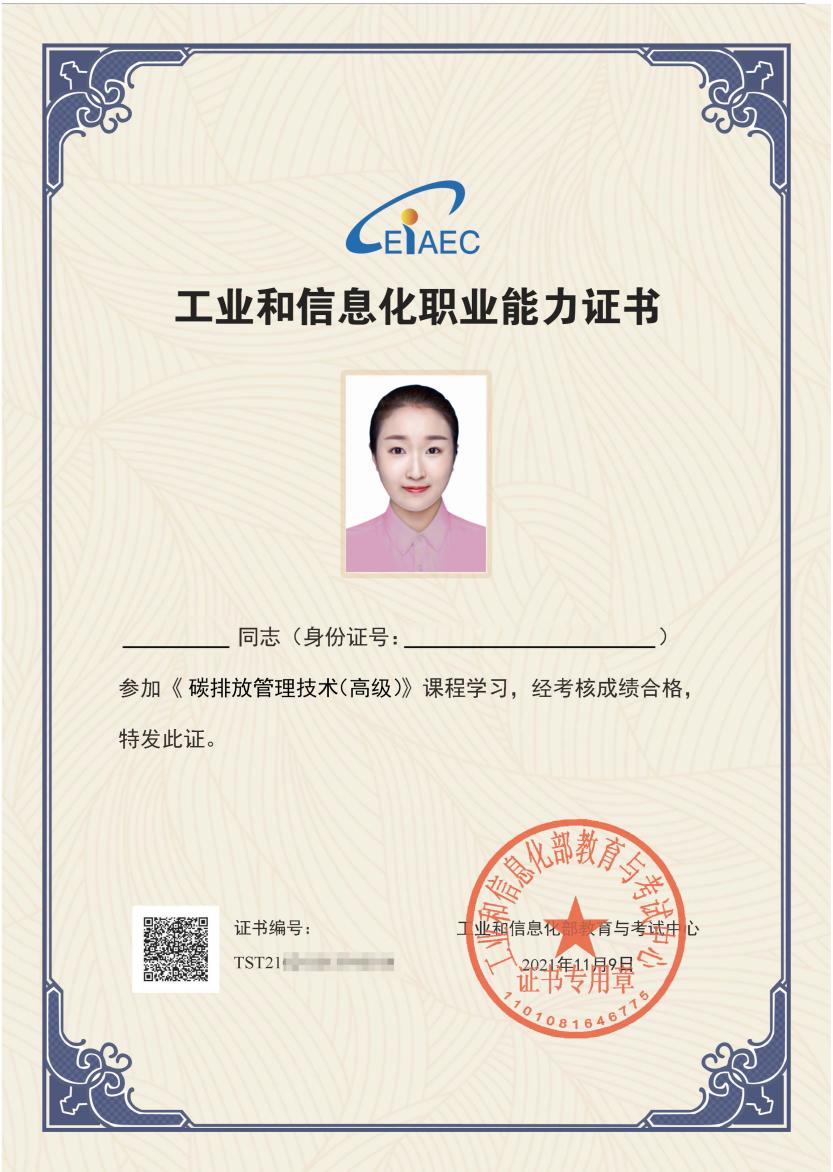 